LAUNCH PRESSEMITTEILUNG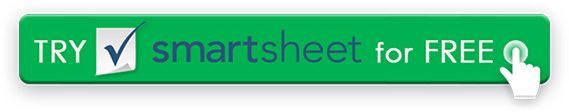 KONTAKTINFORMATIONEN:[Firmenname][Kontaktname][Telefonnummer][E-Mail-Adresse]ZUR SOFORTIGEN VERÖFFENTLICHUNG[{Unternehmen} kündigt die Einführung von {Produkt/Publikation/Kampagne/Etc.}][Stadt, Staat] - [Unternehmen/Unternehmen] freut sich, die Einführung von [Produkt/Publikation/Kampagne/Etc.] bekannt zu geben, einer [Beschreibung des Produkts/der Publikation/Kampagne/Etc.], die [Grundlagen dessen, was dieses Produkt/diese Publikation/Kampagne/Etc. tun wird] wird. Das offizielle Startdatum für [Produkt/Veröffentlichung/Kampagne/Etc.] ist [Datum].[Unternehmen/Unternehmen] glaubt, dass [Produkt/Publikation/Kampagne/Etc.] [weitere Details zum Produkt/zur Veröffentlichung/Kampagne/Etc.] die Funktionalität usw. beeinflussen wird.[Produkt/Publikation/Kampagne/Etc. Launch Details: Marketing, Events, etc.][Ein reichhaltiges, informatives Zitat von jemandem, der mit diesem Start zusammenhängt][Boilerplate]###
VERZICHTSERKLÄRUNGAlle Artikel, Vorlagen oder Informationen, die von Smartsheet auf der Website bereitgestellt werden, sind nur als Referenz. Obwohl wir uns bemühen, die Informationen auf dem neuesten Stand und korrekt zu halten, machen wir keine Zusicherungen oder Garantien jeglicher Art, weder ausdrücklich noch stillschweigend, hinsichtlich der Vollständigkeit, Genauigkeit, Zuverlässigkeit, Eignung oder Verfügbarkeit in Bezug auf die Website oder die auf der Website enthaltenen Informationen, Artikel, Vorlagen oder zugehörigen Grafiken. Jegliches Vertrauen, das Sie auf solche Informationen setzen, erfolgt daher ausschließlich auf Ihr eigenes Risiko.